NATALE IN VETRINA
 Perdasdefogu 9/10 DICEMBRE 2017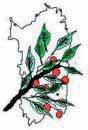 MODULO DI PARTECIPAZIONEIl/la sottoscritto/a _______________________________________________________ titolare/rappresentante legale della ditta _____________________________________ con sede in _____________________ Via ___________________________________ n. telefono: _____________________ e-mail:________________________________________________ COMUNICA LA PARTECIPAZIONE ALLA PRIMA EDIZIONE DEL CONCORSO NATALE IN VETRINA Dichiara • Di aver preso visione dei termini e di accettare il contenuto del regolamento del Concorso.          • Di essere a conoscenza che il premio non consiste in somme di denaro.
• Di accettare la pubblicazione in internet dell’immagine della propria vetrina allestita. Data ________________ Firma __________________________ La scheda di adesione dovrà essere consegnata presso l’InfoPoint di via Grazia Deledda entro e non oltre il giorno 8 Dicembre 2017. Per maggiori informazioni: www.foghesu.wix.com/prolocofoghesu Contatti: foghesu@tiscali.it Tel. 0782 94292